Publicado en Madrid el 05/10/2015 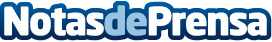 Nace Televisión Consciente, la plataforma de vídeos online para el desarrollo personal y la vida saludableTelevisión Consciente cuenta con un catálogo con más de 5.000 vídeos dedicados al yoga, la meditación, la nutrición, películas y documentales que favorecen la reflexión.  Es una plataforma colaborativa en la que los propios usuarios o productoras suben y comparten vídeos con contenido relevante para la comunidad. Ofrece cursos online de Yoga, Tantra y meditación con profesores de prestigio pudiendo elegir entre diferentes estilos, duraciones y niveles.
Datos de contacto:Carlos GarciaNota de prensa publicada en: https://www.notasdeprensa.es/nace-television-consciente-la-plataforma-de-videos-online-para-el-desarrollo-personal-y-la-vida-saludable Categorias: Internacional Nutrición Televisión y Radio E-Commerce Medicina alternativa Cursos Bienestar http://www.notasdeprensa.es